障害のある人への合理的配慮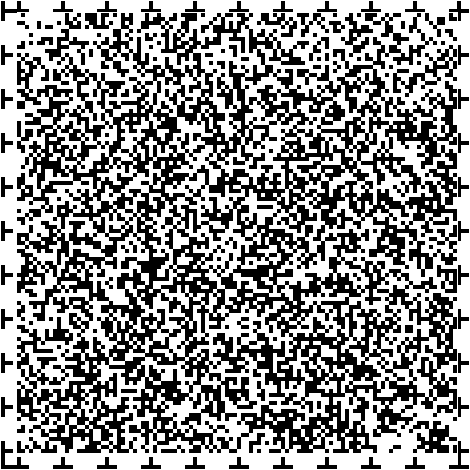 ガイドブック商品、サービス、役務の提供の分野編 来店店舗内外のバリアフリー接客買い物席への案内注文等料理の提供 その他〈凡例〉視覚視覚障害のある人聴覚聴覚障害のある人音声音声機能障害のある人肢体肢体不自由のある人内部内部障害のある人知的知的障害のある人精神精神障害のある人難病難病に起因する障害のある人発達発達障害のある人福岡県はじめに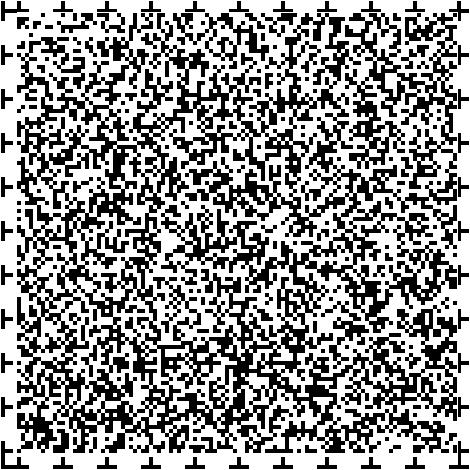 「障害を理由とする差別の解消の推進に関する法律」及び「福岡県障害を理由とする差別の解消の推進に関する条例」により、全ての人に対し、障害を理由とする不当な差別的取扱いが禁止され、また障害のある人が直面する社会的障壁を除去するために必要かつ合理的な配慮が求められています。県では、日常生活に深くかかわる事業分野ごとに特徴的な配慮事項をガイドブックとしてとりまとめました。各事業分野に共通するハード面やコミュニケーション等の対応についてまとめた「障害のある人への合理的配慮ガイドブック（施設利用、情報提供、意思表示の受領編）」とあわせて従業員研修等に御活用ください。事業者の皆様に、障害を理由とする差別を解消する取組が浸透していくよう願っています。障害のある人への対応の基本望ましい対応何が社会的障壁となっているのか、よく話を聞きましょう。社会的障壁を除去するため、何ができるのか、よく話し合いましょう。対応が困難な場合は、その理由を丁寧に説明しましょう。望ましくない対応何が社会的障壁となっているのか、相手の話を傾聴しない。何ができるか十分検討せずに「対応できない」と結論付ける。対応できない理由を説明しない。留意事項このガイドブックに掲載した内容は、あくまで一例です。障害の状況は個人差 ※1があり、その場の状況によっても対応は異なりますので、場面に応じて、必要な対応について、障害のある当事者 ※2と十分話し合ってください。※1　特に発達障害の場合は障害の状況が多様であることに留意しましょう。※2　本人の意思の確認が困難な場合は、本人の意思及び選好を推定しましょう。推定が困難な場合は本人の最善の利益を基に判断しましょう。「障害」の捉え方について「障害」は、個人の心身機能の障害と、個人を取り巻く社会（モノ、環境、人的環境等）の障壁の相互作用によってつくりだされているものです。この考え方を「障害の社会モデル」といい、国連の「障害者の権利に関する条約」や「障害を理由とする差別の解消の推進に関する法律」等は、この考え方に立っています。周囲の環境が変わることで、障害を解消していくことが必要です。1.共通の配慮事項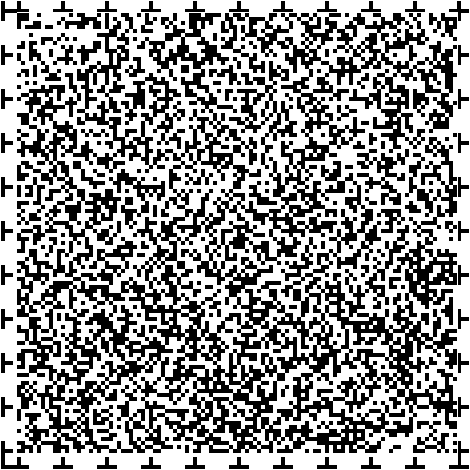 1.来店受入環境を伝えるホームページ等で障害のある人の施設利用にかかわるハード面やソフト面の情報を発信しましょう。（例）ハード面 …アクセス、駐車場、段差多目的トイレ（有無だけでなく、手すりの向きや背もたれの有無等、内部の情報も）館内の動線等ソフト面 …混雑する時間帯スタッフが充実している時間帯どのようなサポートを受けられるか等視覚肢体ホームページは、音声読み上げソフトやマウス以外の操作機器の使用、モノクロ画面での使用等、様々な利用環境で正しく情報が伝わるように配慮しましょう。詳しくは、次の資料を参照ください。みんなが使えるホームページの作り方　ウェブアクセシビリティ 12のポイント　（改訂版）平成18年９月独立行政法人情報通信研究機構ウェブアクセシビリティ規格「JIS X 8341の3:2016」制定前のもののため、当該JISの個別要件に必ずしも対応していません。問い合わせや予約への対応聴覚音声肢体電話だけでなく、 FAXや電子メール等でも問い合わせや利用申し込み等ができるようにしましょう。障害のある人の受け入れのため、前向きな検討を障害のある人が必要とするサポートは人によって様々です。店舗の造りが古い、スタッフが少ないといった場合でも、どうすれば障害のある人を受け入れられるか相手方と前向きに話し合い、解決策を見付けていきましょう。障害のある人の来店を想定した段差の解消やメニューの工夫など、事前の取組み（環境の整備）も大切です。1.共通の配慮事項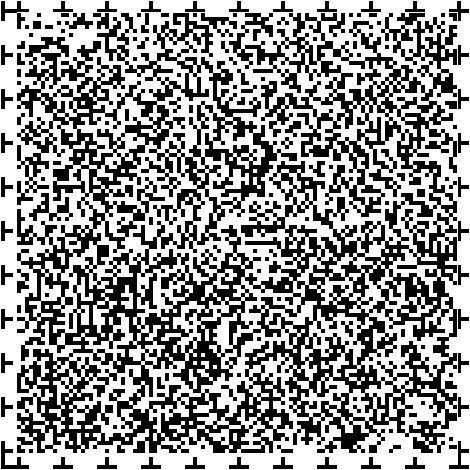 2.店舗内外のバリアフリー肢体施設内に移動の支障となる段差がある場合、段差解消工事や仮設スロープの導入、人的サポートを行いましょう。車いすで移動しやすいよう、必要な通路幅（歩行者が横向きになれば車いすとすれ違える幅として概ね120cm）を確保しましょう。視覚店舗の外の点字ブロックの状況を小まめに確認し、自転車等の障害物が置かれないようにしましょう。点字ブロックのすぐ近くまで商品を置かないようにしましょう。トイレに案内するとき、複数の便器がある場合は、トイレの中まで案内しましょう。3.接客肢体車いす利用者と会話をするときは、目線の高さをあわせましょう。聴覚コミュニケーションのため、筆談ボード、メモ帳、パソコン、スマートフォン、タブレット等を用意しましょう。よく使うやりとりについて、イラストやアイコンで示すコミュニケーションボードを用意しましょう。相手の口の動きや表情から読みとる読話をする人に対応する場合、口元が見えるよう、マスクを外し、ゆっくり話しましょう。知的文字だけでなく、写真やイラスト、コミュニケーションボードを利用しましょう。説明するときは、ゆっくり、簡潔に、優しく伝えましょう。精神不安を感じさせないよう、優しく丁寧な口調で話掛けましょう。支払い聴覚精算時、金額が分かりやすいように紙に書く等の対応をしましょう。視覚金銭の授受の際は、金種を声に出しましょう。電子マネーへの対応を検討しましょう。肢体財布の出し入れは、本人の意思表明に基いて支援しましょう。2.買い物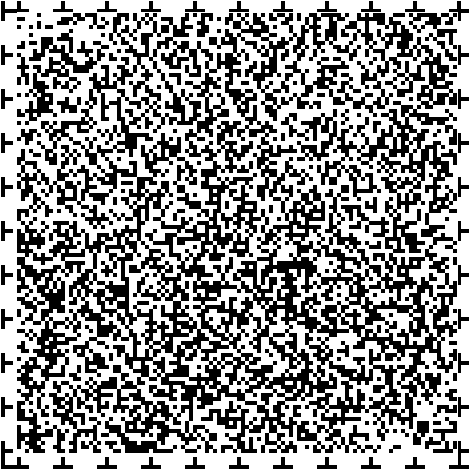 店内の移動等視覚大規模な店舗では、トイレやエレベーターの場所の表示を目立つようにしましょう。触地図を用意することも望まれます。商品の陳列等視覚洋服などの商品の情報（色や形、サイズ、価格等）を説明しましょう。店内で商品の撮影を禁止していても、商品をタブレットで撮影・拡大して確認することを容認しましょう。肢体商品を低い位置に陳列するか、高い所にある商品を取って渡しましょう。衣料品店では、試着しやすいよう、試着室に椅子を置く等の配慮をしましょう。支払い肢体レジの幅が狭く車いすで利用できない場合、店員が買い物かごを預かり、広い場所で待ってもらい、順番になったとき声をかけましょう。行動を注意するとき知的発達いろいろな商品を必要以上に触る、店内を走り回る、大声を出す等の行為がある場合、否定的な言い方ではなく肯定的な言葉をかけましょう。やめましょう走り回らないで大声で話さないで終わりにしましょう歩きましょう小さな声で話しましょう補助犬　の受け入れ補助犬　は生鮮食料品売り場にも同伴できます。（県食品衛生法施行条例で動物の立ち入りが禁止されているのは調理場、保管場所等）です。介助犬　による買い物介助（商品を咥える）を断るときは、使用者に丁寧に説明し、代わりにスタッフが手伝いましょう。3.飲食店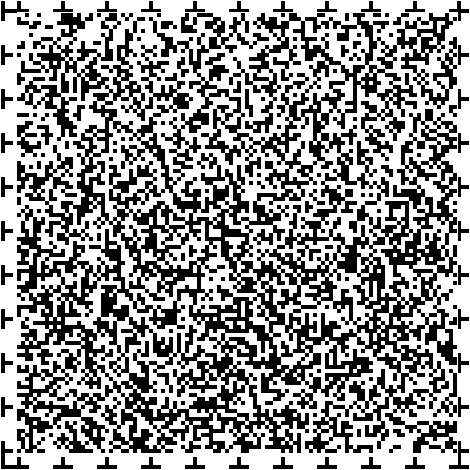 1.席への案内肢体車いす利用者でも、歩行ができる人や座席に乗り移ることができる人がいます。テーブル席と決めつけず、どのような席を希望しているか確認しましょう。入口やトイレに近い席を希望される場合があります。距離だけでなく、移動しやすさも確認しましょう。障害のある人に都合の良い席に他の客が座っている場合は、相手の了解を得て配席を変更しましょう。視覚立っている位置からどの位置にテーブルと椅子があるのかや、椅子の形状を伝えましょう。本人から希望があれば、「お手をお借りします」等声を掛けた上で椅子に直接触ってもらいましょう。補助犬　の同伴受け入れ補助犬　は使用者の足元で静かに待機するので、店内が狭いから等の理由で入口に係留させたりしないでください。畳の部屋でも歩き回ったりせず、使用者が持参したタオルで足を拭き、敷物の上でじっとしています。爪切りもしているので畳を傷つけることはありません。補助犬　の同伴を拒むことは身体障害者補助犬　法で禁止されています。犬アレルギーや犬が苦手な客がいる場合は、双方が了解した上で互いに離れた席になるよう配席を変更しましょう。2.注文等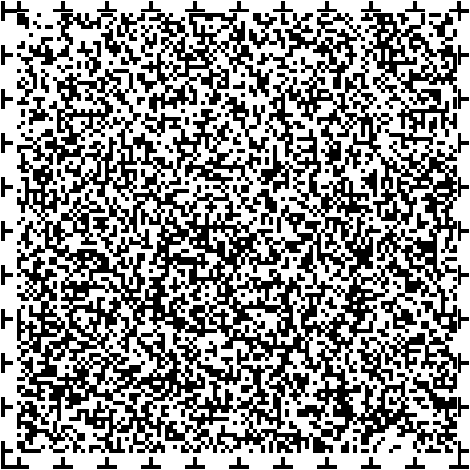 メニュー聴覚メニューには写真を載せ、指差しで細かい注文ができるようにしたり、注文をとる際に筆談ボードを使用して、料理に関する質問や細かい注文（かたさや辛さ、アレルギー物質、菜食等）に対応しましょう。注文をとった後の確認は、口頭ではなく、注文表を見せる等の配慮をしましょう。視覚見えにくい人のため、大きくはっきりした文字にしましょう。見えない人のため、点字メニューを用意することが望まれます。点字メニューがない場合、メニューを全て読み上げる必要がありますが、品数が多い場合等、本当に食べたいものを注文し辛くなる恐れがあります。券売機肢体視覚券売機がタッチパネル式になっている場合など、店員が操作を代行しましょう。バイキング形式時のサポート肢体視覚バイキング形式で食べ物を自ら取ることが困難な場合は、スタッフが付き添って対応したり、着席したまま注文できるようにしましょう。3.料理の提供盛り付け肢体通常の盛り付けでは食べづらい料理がある人に対し、料理を食べやすい大きさにカットする等の対応をしましょう。料理を出すとき視覚料理を出すとき、食器の位置や料理の内容を説明しましょう。聴覚呼ばれたらカウンターまで自分で料理を取りに行く仕組みの場合、呼ばれても分からない人には、身振りで伝えるか、店員が座席まで持っていきましょう。4.その他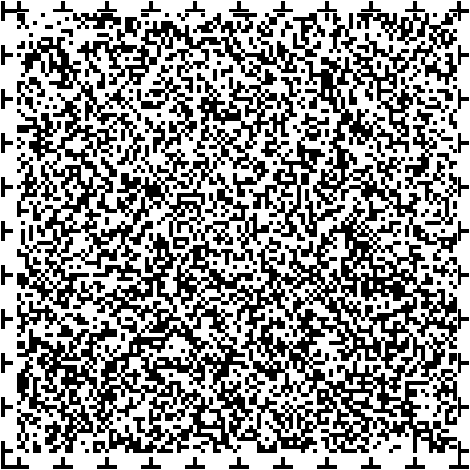 公衆浴場内部オストメイトの人は、ストーマ装具を適切に装着していれば問題なく公衆浴場に入浴できるので、入浴を断らないでください。他の利用者からクレームがあったときは、衛生上問題ないことを説明してください。理髪店肢体調髪椅子に移ることができない人のため、車いすに座ったまま調髪ができるようなスペースを設けることが望まれます。発達何をされるのか見通しが立たず不安になり、パニックになることがあります。絵カードを使うなどの工夫をして、今から何をするのか分かりやすく説明しましょう。また、いつまでかかるのか時計を示すなどして、具体的に伝えることも大切です。バリカンの音に恐怖感を覚える人の場合は、ハサミを使用しましょう。宿泊、旅行業「高齢の方、障害のある方などをお迎えするための接遇マニュアル」（観光庁）をご覧ください。参考文献 大阪府障害者差別解消ガイドライン第２版（事例編）（大阪府） オストメイトの公衆浴場への入浴にご理解ください（厚生労働省）ガイドブックの入手先このガイドブックは、県ホームページでも公開しています。事業所内での研修等で使用される際は、ご自由にお使いください。福岡県　合理的配慮ガイドブックで検索障害者差別解消専門相談（福岡県庁2階 障害福祉課内）県では、障害を理由とする差別や合理的配慮の提供に関する相談を受け付けます。お気軽にご相談ください。電話： 092-643-3143（月曜日～金曜日：9時～17時県の閉庁日を除く）ファクス： 092-643-3304発行：福岡県福祉労働部障害福祉課　令和元年 5月